槟城恒毅（国民型）中学合唱团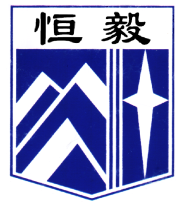 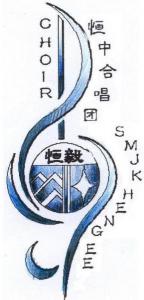 KELAB  KOIRSEKOLAH  MENENGAH  JENIS  KEBANGSAAN  HENG  EE99, , 11600  Pulau  Pinang.No. Telefon : 04-2824402__________________________________________________________________________________________LAPORAN PERAYAAN HARI KRISMAS 2015Tarikh	: 19 Disember 2015 (Sabtu)Masa		: 7.30 pagi – 5.00 petangTempat	: Bangunan Wawasan Tingkat 4 LT1 Peserta	: 135 orang ahli kelab koir, 3 orang guru pembimbingObjektif:Mencungkil bakat ahli-ahli kelab koir melalui perayaan Hari Krismas.Memberi peluang kepada ahli-ahli baharu untuk menyertai perayaan Hari Krismas Kelab Koir.Mendorong ahli-ahli kelab koir agar menjadi pelajar yang cemerlang dalam pelbagai bidang cemerlang dari segi akademik dan kokurikulum.Mengeratkan hubungan antara ahli-ahli kelab koir dan memupuk sikap saling membantu dalam kalangan ahli kelab koir.Kandungan: 	Kelab Koir merakamkan setinggi-tinggi penghargaan kepada pihak sekolah kerana memberi peluang kepada ahli-ahli kelab koir untuk meraikan perayaan Hari Krismas. Ahli-ahli Kelab Koir telah dibahagikan kepada 12 kumpulan dalam perayaan tersebut. Dalam perayaan itu, ahli-ahli Kelab Koir telah menjalankan pelbagai aktiviti seperti sesi permainan dan sesi pertukaran hadiah. Ahli-ahli Kelab Koir telah mempersembahkan lagu-lagu Krismas seperti “Ding Dong Merrily On High”, “Away In A Manger”, “We Wish You A Merry Christmas” dan “Deck The Hall”.HUntuk menjayakan persembahan ini, ahli-ahli Kelab Koir telah mengamalkan sikap tolong-menolong. Hadiah telah diberikan kepada ahli lelaki dan ahli perempuan terbaik,kumpulan terbaik serta kumpulan persembahan terbaik. Rujuk Lampiran 1 untuk gambar aktiviti. Penambahbaikan:Membuat persediaan lebih awal lagi.Mendapat nasihat dan pandangan daripada pelbagai pihak.Lampiran 1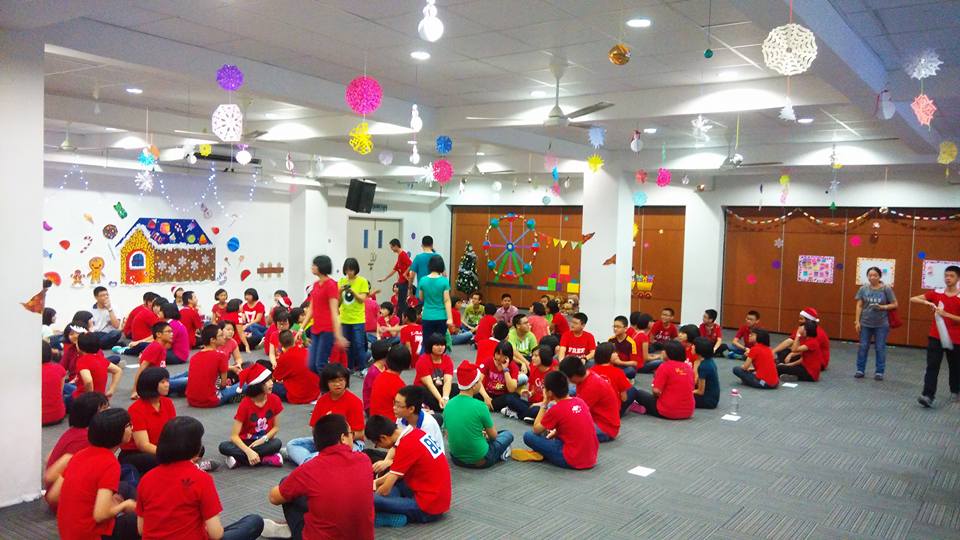 Ahli-ahli Kelab Koir telah dibahagikan kepada 12 kumpulan dalam perayaan Hari Krismas.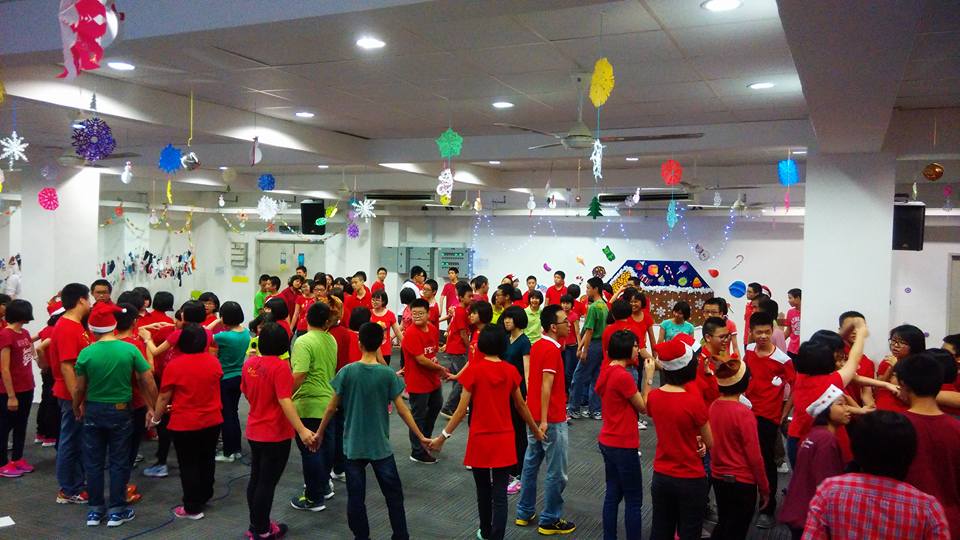 Disediakan oleh,____________________Choong Gim Hung Setiausaha Kelab KoirSMJK Heng EeDisahkan oleh,____________________Pn. Lim Gwek SimGuru Penasihat Kelab KoirSMJK Heng Ee